Broker Consulting Index podílových fondů: Ručička vah se v září otočila, oproti srpnu si nejlépe vedly komoditní fondy, naopak největší pokles zažily akciové fondy Praha, 12. října 2021 –  Největší meziměsíční propad zaznamenaly v září akciové fondy, v důsledku paniky spojené s čínskou firmou Evergrande odepsaly -3,91 %. Pokles zažily také dluhopisové fondy a fondy peněžního trhu, a sice na hodnotu -1,24 %, respektive -0,63 %. Dařilo se naopak nemovitostním fondům, které si připsaly zhodnocení 0,11 %. S nejlepším výsledkem zakončily měsíc září fondy komoditní, které v porovnání se srpnovým nezdarem získaly 3,89 %.  Po relativně klidném prázdninovém období vstoupil svět do nového „školního roku“. Globální ekonomiku nepříznivě ovlivňují zpřetrhané dodavatelské řetězce vyvolané částečnými nebo úplnými lockdowny z loňského roku. Velmi nedostatkové jsou aktuálně stavební materiály a energie, ale také mikročipy do automobilů. Důsledkem je růst inflace, který začíná trápit bankéře a finančníky nejen v České republice. Akciové trhy se v září ocitly pod tlakem zpráv o závažných problémech čínské firmy Evergrande, jejíž dluhy dosahují výše 300 miliard dolarů. Její neschopnost dostát svým závazkům u dluhopisů vydaných domácím i zahraničním investorům způsobila na kapitálových trzích paniku a obavy z dalšího nepříznivého vývoje. „Současný vývoj událostí kolem firmy Evergrande vyústil v nebývalý rozruch a pokles cen i prodeje na trzích, které se tak meziměsíčně propadly o téměř 4 %. Vyvstaly tak otázky, zda se čínská vláda o problémovou firmu postará, anebo ji po vzoru Lehman Brothers nechá padnout, čímž by mohla odstartovat počátek nové krize, která by se mohla dotknout i ostatních států,“ popisuje hlavní analytik společnosti Broker Consulting Martin Novák. Září nepřineslo dobré zprávy ani dluhopisovým fondům, které odepsaly -1,24 %. Také na ně dopadá rostoucí inflace, na kterou centrální banky po vzoru ČNB budou dříve či později reagovat zvýšením úrokových sazeb. Dopady do dluhopisových fondů se pak liší podle zaměření a zejména jejich durance. U dluhopisů platí, že pokud se zvyšují sazby, roste výnos do splatnosti, ale klesá jejich cena. To ostatně potvrzují i české 10leté státní dluhopisy, jejichž výnos se zvýšil z 1,8 % na 2,2 %. Se záporným výsledkem v září skončily také fondy peněžního trhu, a sice na hodnotě -0,63 %.Po srpnovém poklesu zaznamenaly komoditní fondy v září opět pozitivní čísla, kdy posílily o 3,89 %. Nelze vyloučit, že se jejich výkonnost bude dále zvyšovat s ohledem na růst cen komodit. Otázkou zůstává, zda pouze růst cen zajistí i vyšší ziskovost daných firem. U nemovitostních fondů lze dlouhodobě sledovat klesající průměrnou výkonnost. Je to dáno tím, že s růstem cen nemovitostí klesá zisk z nájemného, a fondy tak připisují nižší zhodnocení, konkrétně 0,11 %. „Nemovitostní trh s rezidenčním bydlením je nyní pod tlakem hlavně v Česku, kde vidíme rostoucí ceny také u komerčních nemovitostí. Pandemie covidu-19 ukázala, že skladování zásob je stále hojně využívané a výrobní metoda just-in-time nemusí být všespásná. Bude zajímavé sledovat, jak se u nás i ve světě změní kancelářská práce a obecně kancelářské prostředí. Právě tyto faktory budou mít v budoucnu vliv i na výkonnost nemovitostních fondů,“ uzavírá Martin Novák. 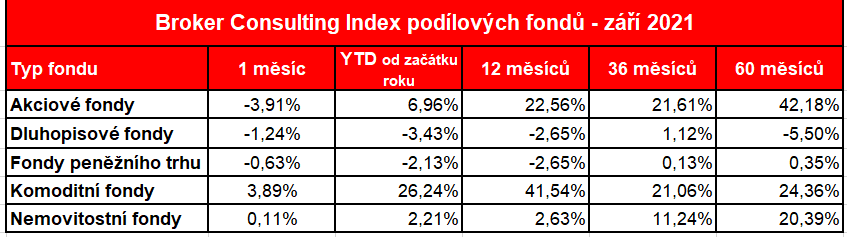 Poznámka pro média: Broker Consulting Indexy je možné volně publikovat pouze s označením „Broker Consulting Index“ (např. Broker Consulting hypoteční index). Více informací najdete též na stránkách www.bcas.cz/onas/pro-media. Index podílových fondů reprezentuje portfolio převážně českého investora. U akciových fondů nebere v potaz úzké regionální či sektorové zaměření, ale zaměřuje se na globální akciový trh. Složení fondů v akciovém indexu reflektuje portfolio běžného českého investora investujícího do akciových fondů. Podobné je to také u komoditních fondů, kde index reflektuje výkonnost fondů investujících převážně do tradičních komodit. U dluhopisových fondů klade index větší důraz na české a evropské dluhopisové fondy, ale ve výkonnosti zohledňuje i dluhopisové fondy investující do státních dluhopisů různých ekonomik a také dluhopisové fondy zaměřující na rizikovější dluhopisy, ale již s menší vahou. U peněžních fondů a nemovitostních fondů je sledována pouze výkonnost českých podílových fondů.Proč je dobré index sledovat: Čeští investoři mají v podílových fondech zainvestován majetek ve výši zhruba 557 miliard korun. Fondy jsou velmi využívanou platformou pro dlouhodobé investování, zejména při vytváření rezerv pro období postaktivního věku (60+). Index ukazuje, jak se vede fondům dle jednotlivých tříd investičních aktiv. Investoři si mohou mimo jiné srovnávat,  jak si jimi vybrané fondy vedou v porovnání s průměrem trhu.Kontakt pro média:
Tereza KunováSpecialistka PR a externí komunikaceMobil: +420 731 537 716E-mail: tereza.kunova@bcas.cz 